Friday, September 11, 2020Parents and GuardiansThe 2020-2021 school year will be very different.  Even though we need to meet in person as little as possible for the sake of safety, we want to invite you to participate in school decisions and plans that effect your child’s education and to offer you information that will help you partner with the school in providing your child with a world-class education even in the midst of a pandemic.  To do that, we will:Replace face to face Family Engagement meetings with videos that we post to our school website.  At the end of each video, you will be told how to contact me if you have questions or need more information.  Put all forms and information on our South Tippah website. Click Here.Replace our face to face Federal Programs Information with a video that can be found on our South Tippah website. Please fill out the form on page 9 of the power point video. We need your input. Click here.  Each Title I school has a Parent Advisory Committee called the PAC.  This group helps the school by planning parent engagement activities, advising the School Wide Planning Team about Title I funding, and deciding how Title I Parent Engagement funds will be spent.  The group usually meets 3-6 times per year.  Some meetings may be face to face and some may be digital this year.  If you would like to be a member of the school’s Parent Advisory Committee, please fill out this survey.  I look forward to working with you this year.Sincerely,Carlyn BainTitle I Parent and Family Engagement Liaison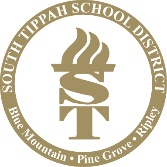 Federal Programs / Every Student Succeeds Act Information 2020 – 2021Friday, September 11, 2020Dear Parents and Guardians, The Every Student Succeeds Act requires that parents receive notice about a variety of programs and facts.    You can go to the sight listed below for this information.  Please feel free to come see me at the district office at your convenience if you would like to discuss anything concerning federal programs.   I want you to have all of the information, so let me know if you have trouble.  Below you will find a list of the documents that are on the website:Sincerely,Melinda Marsalis, Federal Programs Director662-837-7156		marsalism@stippah.k12.ms.usLocation: http://www.stippah.k12.ms.us/	Click on: “Resources”	Click on: “Federal Programs”Federal Programs Information VideoNotice for Release of School Directory InformationParent Request to refuse Release of School Directory InformationRights of Children and Youth that are HomelessParental Optout Information for parents of high school students to military recruitersImmigrant Grant Services Information for ParentsNotice of Student Education Record PrivacySouth Tippah Parental Involvement PlanCommunity Learning Center InformationSchool Parent Compact (also in your handbook)Testing Policy Information RequestTitle I Program Eligibility InformationRight to Request Teacher Qualifications Federal Programs / Every Student Succeeds Act Information 2020– 2021Friday, September 11, 2020Queriedos Padres y Guardianes, La Ley de “Every Student Succeeds” requiere que los padres reciban un aviso sobre una variedad de programas y hechos. Puede ir a la vista véase más abajo para esta información. Por favor, siéntase libre de venir a verme a la oficina del distrito cuando le resulte conveniente si desea hablar sobre cualquier tema relacionado con los programas federales. Quiero que tengan toda la información, así que avísame si tienes problemas.A continuación, encontrará una lista de los documentos en el sitio web:Sinceramente,Melinda Marsalis, Directora de Programas Federales662-837-7156		marsalism@stippah.k12.ms.usUbicacion: http://www.stippah.k12.ms.us/	 click en:  “Resources”	    click en:  “Federal Programs”Programas Federales Información VideoAviso para la Aviso para la liberación de la información del directorio escolar Solicitud de los padres para rechazar la liberación de la información del directorio escolarDerechos de niños y jóvenes sin hogarInformación de exclusión de los padres, para padres de estudiantes de secundaria a reclutadores militaresInformación sobre los servicios de Subvenciones para inmigrantesAviso de Privacidad del Registro de Educación del EstudiantePlan de participación de los padres de South TippahInformación del Centro de Aprendizaje ComunitarioCompacto de padres de familia (también en su manual)Solicitud de póliza de información de pruebaInformación de Elegibilidad del Programa Título IDerecho a solicitar calificaciones de maestros